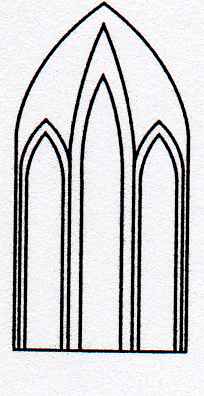 Catedral Anglicana St Paul´sValparaísoMúsica en las AlturasDomingo 8 de Marzo, 202012:30 Horas           Entrada liberadaOrgano: Christian Sundt1- TOCATA  EN  RE MENOR............J.S. BACH (1685-1750)2.- AVE VERUM CORPUS ....W.A.MOZART (1756-1791)3.-WASHINGTON POST MARCH............JOHN P. SOUSA (1854-1932)4.- PRELUDE ON "SWEET IS THE WORK" ......... DOUGLAS BUSH (1947-2013)5.-WIE SCHON LEUCHTET DER MORGESTERN....... J. S. BACH (1685-1750)6.-DANCE OF SUGAR PLUM FAIRY (NUTCRACKER) ..........PETER TCHAIKOVSKY (1840-1893)7.- NOW THANK WE ALL OUR GOD...........J.S. BACH (1685-1750)Agradecemos su contribución para la restauración de nuestro monumento histórico construido en 1858.We are grateful for your contribution towards the restoration of this historic building built in 1858.____saintpaulchurchvalpo@gmail.comLe invitamos a que ingrese a nuestro sitio webwww.saintpaulchile.cl